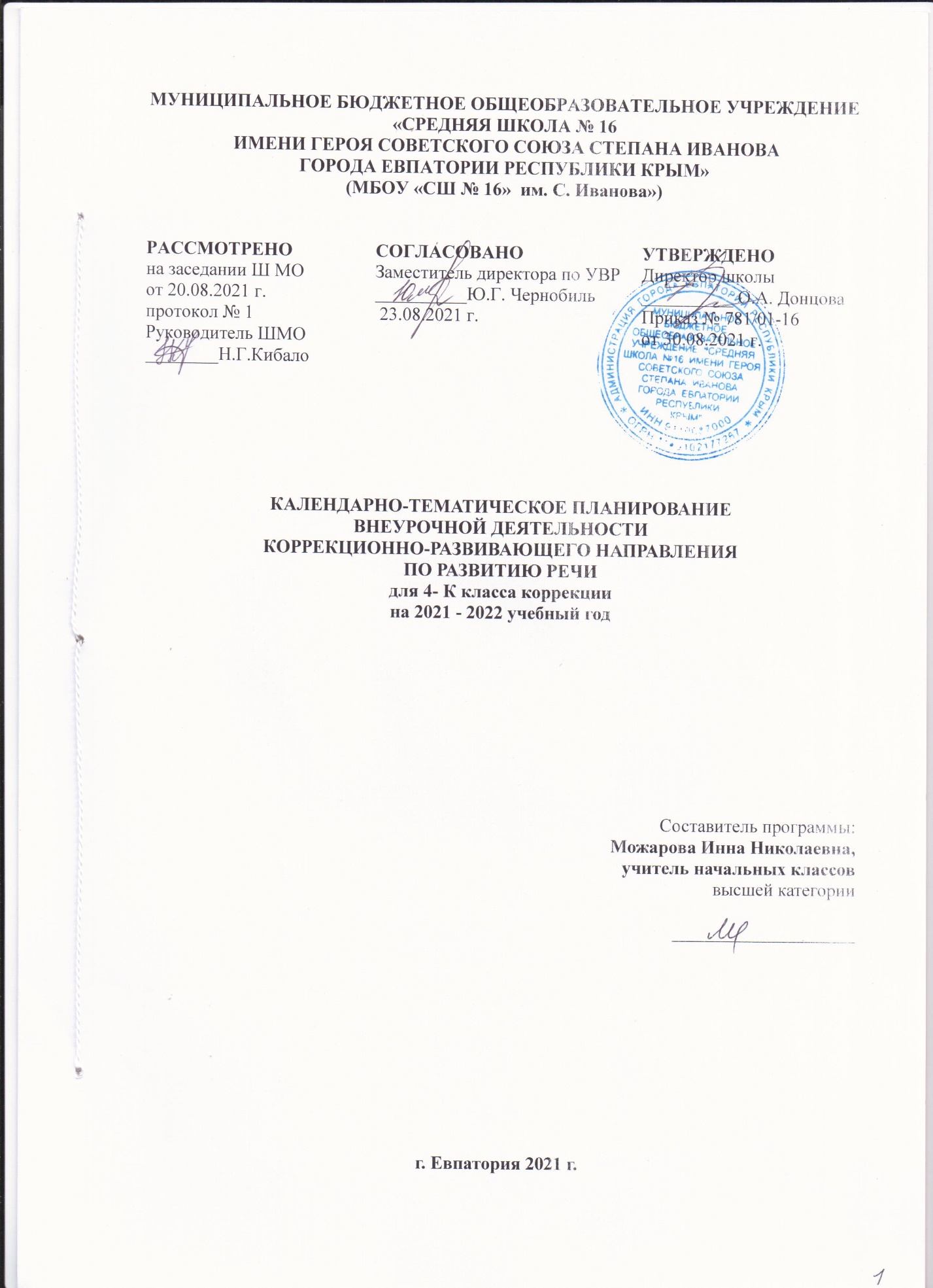 ТЕМАТИЧЕСКОЕ ПЛАНИРОВАНИЕКАЛЕНДАРНО-ТЕМАТИЧЕСКОЕ ПЛАНИРОВАНИЕ№ раздела и темыНаименование разделов и темКол-во часов1.Однозначные и многозначные слова.24 ч.2.Синонимы, антонимы, омонимы, паронимы.58 ч.3.Развитие связной речи.20 ч.ИтогоИтого102 ч.№ п/п№ п/пДатаДатаТема урокапланфактпланфакт Однозначные и многозначные слова - 24 ч.Однозначные и многозначные слова - 24 ч.Однозначные и многозначные слова - 24 ч.Однозначные и многозначные слова - 24 ч.Однозначные и многозначные слова - 24 ч.1.01.09Вводное занятие. Лексическое значение слова. 2.02.09Определение слова по его лексическому значению.3.06.09Объяснение лексического значения слова.4.08.09Однозначные и многозначные.5.09.09Однозначные и многозначные. Закрепление.6.13.09Деформированные предложения с многозначными словами.7..15.09Прямое и переносное значение многозначных слов.8.16.09Прямое значение многозначных слов.9.20.09.Переносное значение многозначных слов.10.22.09Деформированные предложения со словами с переносным значением.11.23.09Фразеологизмы.12.27.09 Свободные сочетания.13.29.09Фразеологизмы и свободные сочетания.14.30.09Сопоставление фразеологизмов со словосочетаниями и  предложениями.15.04.10Пословицы.16.06.10 Объяснение пословиц.17.07.10Поговорки.18.11.10 Объяснение поговорок.19.13.10Объяснение пословиц и поговорок.20.14.10Подбор пословиц и поговорок к сказке.21.18.10Подбор пословиц и поговорок к теме.2220.10Загадки.2321.10Разгадывание загадок.2425.10Составление загадок.Синонимы, антонимы, омонимы, паронимы– 58 ч.Синонимы, антонимы, омонимы, паронимы– 58 ч.Синонимы, антонимы, омонимы, паронимы– 58 ч.Синонимы, антонимы, омонимы, паронимы– 58 ч.Синонимы, антонимы, омонимы, паронимы– 58 ч.2527.10Синонимы.2628.10Подбор синонимов к словам.2708.11Подбор синонимов к существительным.2810.11Нахождение существительных в тексте.2911.11Нахождение синонимов-существительных в тексте.3015.11.Подбор синонимов к заданным словам.3117.11Подбор синонимов. Редактирование предложений.3218.11Развитие связной речи. Сочинение сказки.3322.11Редактирование текстов.3424.11Работа с деформированным текстом.3525.11Составление деформированных предложений и текста.3629.11Подбор синонимов к прилагательным.  3701.12Подбор антонимов к прилагательным.3802.12Нахождение антонимов-прилагательных в тексте.3906.12Нахождение синонимов-прилагательных в тексте.4008.12Подбор антонимов к заданным словам. Редактирование предложений.4109.12Подбор синонимов к заданным словам. Редактирование текста.4213.12Упражнения в подборе подходящих синонимов- прилагательных.4315.12Подбор подходящих антонимов- прилагательных.4416.12Развитие связной речи. Омонимы и паронимы.4520.12Подбор подходящих синонимов- прилагательных.4622.12Подбор антонимов к глаголам.  4723.12Подбор синонимов к глаголам.  4827.12Нахождение антонимов- глаголов в тексте.4929.12Нахождение синонимов- глаголов  в тексте.5030.12Редактирование предложений.5110.01Редактирование предложений и текста.5212.01Развитие связной речи. Выбор подходящих синонимов- глаголов.5313.01Развитие связной речи. Выбор подходящих антонимов- глаголов.5417.01Развитие связной речи. Редактирование текста.5519.01Антонимы.5620.01Подбор антонимов к существительным.5724.01Подбор синонимов к существительным.5826.01Нахождение антонимов -существительных в тексте.5927.01Нахождение синонимов -существительных в тексте.6031.01Подбор антонимов к заданным словам. Редактирование предложений6102.02Подбор синонимов к заданным словам.6203.02Работа над деформированным текстом.6307.02Развитие связной речи. Составление текста по картине.6409.02Развитие связной речи. Омонимы.6510.02Развитие связной речи. Паронимы.6614.02Подбор антонимов к прилагательным.  6716.02Подбор синонимов к прилагательным.6817.02Нахождение антонимов -прилагательных в тексте.6921.02Нахождение синонимов -прилагательных в тексте.7024.02Подбор антонимов к заданным словам. Редактирование предложений.7128.02Подбор синонимов к заданным словам. 7202.03Работа над деформированным текстом.7303.03 Определение границ предложений.7409.03 Упражнения в подборе слов в тексте.7510.03Развитие связной речи. Работа над деформированным текстом (самостоятельный подбор слов).7614.03Подбор антонимов к глаголам.  7716.03Подбор синонимов к глаголам.  7817.03Нахождение антонимов - глаголов в тексте.7928.03Нахождение синонимов - глаголов  в тексте.8030.03Подбор антонимов к заданным словам. Редактирование предложений.8131.03Подбор синонимов к заданным словам. Редактирование предложений.8204.04Работа над деформированным текстом. Подбор подходящих антонимов - глаголов.Развитие связной речи – 20 ч.Развитие связной речи – 20 ч.Развитие связной речи – 20 ч.Развитие связной речи – 20 ч.Развитие связной речи – 20 ч.83.06.04Рассказ по опорным словам.84.07.04Рассказ по опорным словам и мнемокартам.85.11.04Рассказ по серии картинок и опорным словам.86.13.04Рассказ по серии картинок.87.14.04Рассказ по сюжетной картинке.88.18.04Рассказ по сюжетной картинке и опорным словам.89.20.04Составление рассказа из отдельных предложений.90.21.04Составление рассказа из отдельных предложений, данных в разбивку.91.27.04Составление творческого рассказа.92.28.04Составление творческого рассказа с добавлением действующего лица.93.04.05Составление творческого рассказа.94.05.05Составление творческого рассказа с изменением результата действия.95.11.05Составление рассказа-описания с плана.96.12.05 Составление рассказа описания фрукта, овоща, ягоды.97.16.05Составление рассказа описания животного, птицы.98.18.05Пересказ текста по опорным словам.99.19.05Пересказ текста по плану.100.23.05 Коллективное составление плана текста.101.25.05Пересказ рассказа по плану.102.26.05Что узнали? Чему научились?